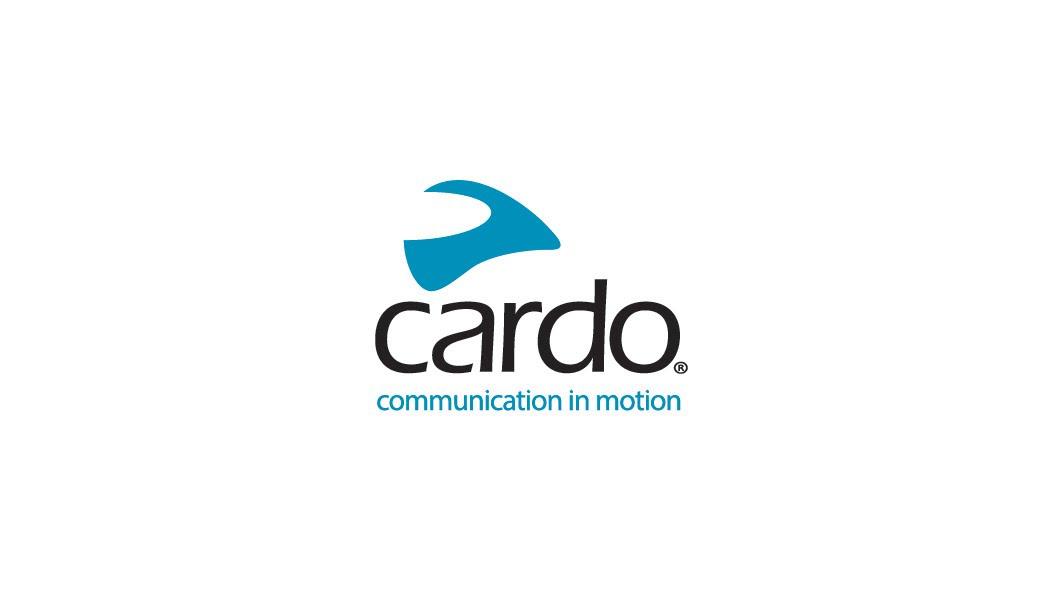 Cardo Systems, Almanya'da 'Cardo Sound Labs' araştırma merkezini açtıPowersports endüstrisi için iletişim ve bağlantı cihazlarında dünya lideri olan Cardo Systems, Almanya'nın Straubing kentinde tam ölçekli bir araştırma ve geliştirme tesisi olan 'Cardo Sound Labs'ını açtı.Yeni tesis, Cardo'nun powersports, dış mekân ve profesyonel iletişim cihazları için gelecek yeni nesil akustik, konuşma işleme ve ses çözümlemelerini geliştirmeye odaklanacak. Straubing tesisi, Cardo'yu sektördeki, ses geliştirme yeteneklerine sahip tek oyuncu olarak konumlandırıyor.Avrupa merkezini açarak,otomativ ve ses üzerinde uzman olmuş biliminsanlarını takımına katarak 150 yıllık bir tecrübeyi bünyesine almış oldu.Takım özellikle ses,fizik,elektronik,konuşma işleme ve mekanik mühendislik alanlarında uzmanlara sahip, ve bu ekibin eski deneyimleri olan Harman,Samsung,Nokia,NXP ve DSPG gibi yerlerde 1550’den fazla patente imza attı.600 m2'lik tesis, Cardo'nun üstünlüğünü korumak ve artırmak için gelecekteki sağlam geliştirmelerine öncülük edecek ve dünya çapındaki sürücülerine yeni nesil çözümler getirecek. Bunu başarmak ve takımın geliştirmelerini daha öne taşımak adına Straubing tesisiGerekli olan yankısız oda, Avrupa telekominikasyan standartlar enstitüsü odası, hızlı prototip laboratuvarı,otomativ laboratuvarı, NVH(Gürültü Titreşim Sertliği) laboratuvarı ve ofis alanlarına sahip.Cardo Systems CEO’su Alon Lumbroso’nun yorumu: “Cardo, uzun yıllar boyunca kask içi ses ve akustiği günümüzün sürüş deneyiminde kilit faktörlerden biri olarak tanımladı.2018 yılında Cardo olarak JBL ile Premium sesi getiren ilk marka olduk ve şimdi yeni Cardo Sound Labs yardımı ile Ses aralığımızı daha da ileriye taşımayı hedef aldık.”Cardo Systems araştırma ve geliştirme başkan yardımcısı Lior Mordechai şöyle diyor: “Otomativ ve tüketici ses konusundaki çok fazla deneyime sahip olan Straubing Almanya’daki yeni ekip, yeni nesil ürünlerimizi geliştirme yeteneğimizde inanılmaz bir atılımı temsil ediyor. Küresel sürücü havuzumuzun sürüş deneyimini, güvenliğini ve sağlığını iyileştirmek için her zamankinden daha gelişmiş ses ve akustik çözümleriyle pazarlarımızı alt üst etmeye devam etmeyi amaçlıyoruz.”Ses mühendisi ve Straubing’in lideri Gerhard Pfaffinger : “Cardo Systems ekibine katıldığımız için çok mutluyuz.Şahsen 1991 yılında ses alanında çalışmaya başladım ve o zamandan beri sektörde çok fazla değişiklik gördüm Cardo ile çalışarak, Cardo müşterilerine mümkün olan en iyi ses deneyimini sunmak için öncü olacağız ve çalışacağız.”Cardo Systems’ta insan kaynakları başkan yardımcısı Anat Gafni: “Akustik, Cardo’nun faaliyet gösterdiği çeşitli segmentlerdeki ürünlerimizde önemli bir özelliktir ve olmaya devam edecektir. Ekibin Straubing’de işe alınmasıyla elde edilen kapsamlı deneyim ve bilgi birikimi Cardo için çok önemli bir dönüm noktasıdır ve büyük bir adımdır.”Cardo Systems serisinin tamamını web sitesinde keşfedin – www.cardosystems.comCardo Systems HakkındaCardo, motosiklet sürücüleri için son teknoloji kablosuz iletişim ve eğlence sistemlerinin tasarımı, geliştirilmesi, üretimi ve satışı konusunda uzmanlaşmıştır. 2004 yılında kuruluşundan bu yana Cardo, Bluetooth motosiklet iletişim sistemlerine yönelik yeniliklerin büyük çoğunluğuna öncülük etmiştir ve 2015 yılında, motosiklet pazarına dünyanın ilk ağ destekli iletişim protokolünü de sunmuştur. Şirketin ürünleri, şu anda 100'den fazla ülkede mevcut olup, motosiklet endüstrisi için dünyanın önde gelen iletişim cihazlarıdır.Editörlere not:Cardo Systems ekibinin bir üyesiyle röportaj yapmak isterseniz, lütfen talebinizle birlikte press@cardosystems.media ile iletişime geçin.Takım görüntüsünün soldan sağa: Gerhard Pfaffinger – Ses Mühendisliği Direktörü ve Saha Lideri, Florian Wolf – Kıdemli Ses DSP Yazılım Mühendisi, Vasudev Kandade Rajan – Teknoloji Lideri, Yapay Zeka ve Ses Algoritma Mühendisi, Franz Lorenz – Kıdemli Ses Sistemleri Mühendisi, Genaro Wölfl – Kıdemli Akustik & Ses Mühendisi, Markus Christoph – Teknoloji Lideri Ses Algoritması Mühendisi, Juergen Zollner – Kıdemli Ses Algoritması ve Sistem Mühendisi ve Andrea Hölzl, Memur Yönetici.